GÁRDONYI GÉZA:A KIS CSACSI MEG A NAGY NYUSZI     - Kelj fel kis csacsi fiam - szólt hajnalban a nagy csacsi az istállóban.- Kiviszlek ma a mezőre.      Hopp, felugrik a kis csacsi. Összeüti a bokáját. Jó reggelt kíván a mamájának és kérdezi a fülét vidáman megbillentve:     - Mi az a mező, anyukám?    - A mező - feleli a nagy csacsi - nem egyéb, mint egy nagy-nagy zöld asztal. Olyan nagy, hogy az egyik szélétől a másikig sohase tudod végigenni.     Ez tetszett a kis csacsinak. Táncolva ment az anyja után a mezőre.     Amint ott legelésznek, egyszer csak odafut az anyjához a kis csacsi:     - Jaj, de megijedtem.     - Mitől?     - Furcsát láttam.     - Mit láttál?     - Icike-picike kis csacsikat.     - Mekkorákat?     - Mint a fülem.     - Nem lehet az.     - De bizony. Úgy ugráltak, mint a szöcske. Gyere, nézd meg, ha nem hiszed!Odavezeti az anyját. Hát két kis nyúl ül ott a fű között. Éppen mosakodtak.     - Jaj, mit látok? Mekkora két nyulat látok? - kiáltott a kis nyúl.     - Nem nyulak ezek, te kis csacsi - szólt az öreg nyúl.Az öreg szamár pedig azt mondta erre a fiának:     - Nem csacsik ezek, te kis nyúl.     És mind a ketten barátságosan néztek egymásra.     Mikor jól megnézték egymást, a kis csacsi hazament a nagy csacsival és a kis nyuszi a nagy nyuszival.1. Írd le a füzetedbe a kérdésekre a megfelelő választ! Van, ahol több helyes válasz is lehetséges!a) Hol játszódik a történet?mezőn                    réten                    erdőbenb) Kik a szereplők?kis csacsi               nagy csacsi          kis nyuszi          nagy nyuszic) Mikor történik?éjjel                    késő délután                    hajnalban                                           		 6/2. Másold le a füzetedbe, hogy a nagy csacsi szerint mi a mező!____________________________________________________________________________________________________________________________________________________________________________________________________________________________________                                                                                         						 											 2/3. Válaszolj a kérdésekre! Írd le a füzetedbe! a) Miért kérdezte meg a kis csacsi, hogy mi a mező?_________________________________________________________     _________________________________________________________     		3/ b) Mit látott a fűben a kis csacsi?_________________________________________________________     		2/ c) Miért nem tudta, hogy azok nyulak?__________________________________________________________________________________________________________________                                                                                         					3/4. Kire szokták mondani azt, amit a mesében a „szülők” is mondtak? Keretezd be a helyes választ!„Te kis csacsi.”:           aki okos          aki butuska          aki szép„Te kis nyúl.”:              aki ügyes        aki fél                  aki okos                     														2/5. Rajzolj a két mondatnak megfelelően!A kis csacsi a mezőn meglátja a nyuszikat.        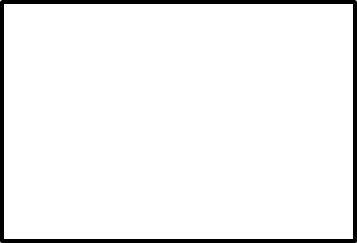 Odavezeti az anyját.                                                                                        				  	4/										    Összesen: 22/